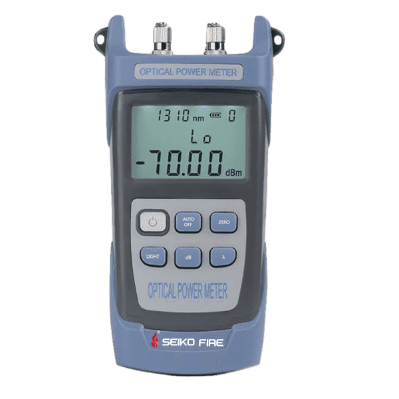 Power Meter S300FeaturesSupport linear mw and nonlinear index dBm simultaneous displaySupport automatic shutdownSupport backlight selectionSupport user self-calibrationSupport restore factory settingsSupports FC, SC, and ST interfacesWorking time is longer than 120 hoursSpecifications Wavelength range800nm~1700nm800nm~1700nmOptical ConnectorFC/SC/STFC/SC/STDetector typeInGaAsInGaAsMeasurement range-70dBm~+10dBm-50dBm~+26dBmAccuracy±5%±5%Standard wavelength850/980/1300/1310/1490/1550/1625/1650nm850/980/1300/1310/1490/1550/1625/1650nmDisplay resolutionmw: 0.1%, dBm: 0.01mw: 0.1%, dBm: 0.01650nm VFL (optional)2mw/5mw/10mw/20mw/30mw/50mw2mw/5mw/10mw/20mw/30mw/50mwLaser source (optional)850/1300/1310/1490/1550/1625/1650nm850/1300/1310/1490/1550/1625/1650nmLaser source stability0.02dB0.02dBWorking temperature-10~+60℃-10~+60℃Storage temperature-30~+70℃-30~+70℃Auto off time10 min10 minBattery continuous operating time≥120 h≥120 hStructure size186mm*100mm*50mm186mm*100mm*50mmPowerThree section 5 batteries/Lithium battery (optional)Three section 5 batteries/Lithium battery (optional)Instrument net weight240g240g